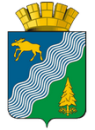 Администрация Бисертского городского округаПОСТАНОВЛЕНИЕ25.08.2017			                             		                                     № 236                р.п. Бисерть О внесении изменений в муниципальную программу «Развитие культуры в Бисертском городском округе до 2020 года» В соответствии со статьей 179 Бюджетного кодекса Российской Федерации, постановлением администрации Бисертского городского округа от 28.10.2014г.     № 378 «Об утверждении Порядка разработки, формирования и реализации муниципальных программ Бисертского городского округа, руководствуясь статьей 26 Устава Бисертского городского округа, администрация Бисертского городского округа  ПОСТАНОВЛЯЕТ:          1. В муниципальную программу «Развитие культуры в Бисертском городском округе до 2020 года», утвержденную постановлением администрации Бисертского городского округа от 01.11.2013 № 471 «Об утверждении муниципальной программы «Развитие культуры в Бисертском городском округе до 2020 года» (с изменениями от 10.02.2014 № 52, от 10.06.2014 № 227, от 08.07.2014  № 262, от 18.03.2015 № 60, от 15.06.2015  № 147, от 27.08.2015 № 215 , от 13.10.2015 № 267, от 13.01.2016 № 10, от 08.02.2016 № 58, от 14.07.16 № 234, от 29.09.2016 № 311, от 29.12.2016 № 428, от 20.02.2017 № 60, от 05.04.2017 №117, от 14.06.2017 № 169) внести следующие изменения:1.1. Приложение № 1 к муниципальной программе «Цели, задачи и целевые показатели» изложить в новой редакции (прилагается).2. Настоящее постановление разместить на официальном сайте администрации Бисертского городского округа http://bisert.midural.ru/.3.  Контроль за исполнением настоящего постановления оставляю за собой.Глава Бисертского городского округа	                                                                          В.С. СуровцеваСОГЛАСОВАНИЕпроекта постановления Администрации Бисертского городского округаНаименование постановления:Наименование постановления:«О внесении изменений в муниципальную программу «Развитие культуры в Бисертском городском округе до 2020 года» «О внесении изменений в муниципальную программу «Развитие культуры в Бисертском городском округе до 2020 года» «О внесении изменений в муниципальную программу «Развитие культуры в Бисертском городском округе до 2020 года» «О внесении изменений в муниципальную программу «Развитие культуры в Бисертском городском округе до 2020 года» ДолжностьИнициалы и ФамилияИнициалы и ФамилияСроки и результат согласованияСроки и результат согласованияСроки и результат согласованияДолжностьИнициалы и ФамилияИнициалы и ФамилияДата поступления на согласованиеДата согласованияЗамечания и подписьЗаместитель главы администрацииЕ.В. ВостровЕ.В. ВостровНачальник отдела по правовым, организационным и кадровым вопросамЛ.В. ЗеленинаЛ.В. ЗеленинаВедущий специалист отдела по правовым, организационным и кадровым вопросамИ.В. ЛысовИ.В. ЛысовНачальник отдела учета доходов и бухгалтерской отчетностиС.Б. ЗубареваС.Б. ЗубареваНачальник финансового отдела администрации БГОЕ.Г. ПичуринаЕ.Г. ПичуринаАнтикоррупционная экспертизаПостановление разослать:Финансовый отдел БГОПостановление разослать:Отдел по правовым, организационным и кадровым вопросамПостановление разослать:Отдел учета доходов и бухгалтерской отчетностиИсполнитель:Трунина Татьяна Валентиновна, и.о. директора МУК «ЦКД МБ И СД «ИСКРА» (34398) 6-21-84